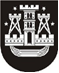 KLAIPĖDOS MIESTO SAVIVALDYBĖS TARYBASPRENDIMASDĖL KLAIPĖDOS MIESTO SAVIVALDYBĖS TARYBOS 2009 M. LAPKRIČIO 26 D. SPRENDIMO NR. T2-394 „DĖL ŽYMIŲ ŽMONIŲ, ISTORINIŲ DATŲ, ĮVYKIŲ ĮAMŽINIMO IR GATVIŲ PAVADINIMŲ KLAIPĖDOS MIESTE SUTEIKIMO TVARKOS APRAŠO PATVIRTINIMO“ PAKEITIMO2019 m. gegužės 30 d. Nr. T2-164KlaipėdaVadovaudamasi Lietuvos Respublikos vietos savivaldos įstatymo 18 straipsnio 1 dalimi, Klaipėdos miesto savivaldybės taryba nusprendžia: 1. Pakeisti Žymių žmonių, istorinių datų, įvykių įamžinimo ir gatvių pavadinimų Klaipėdos mieste suteikimo tvarkos aprašą, patvirtintą Klaipėdos miesto savivaldybės tarybos 2009 m. lapkričio 26 d. sprendimu Nr. T2-394 „Dėl Žymių žmonių, istorinių datų, įvykių įamžinimo ir gatvių pavadinimų Klaipėdos mieste suteikimo tvarkos aprašo patvirtinimo“, ir jį išdėstyti nauja redakcija (pridedama). 2. Skelbti šį sprendimą Teisės aktų registre ir Klaipėdos miesto savivaldybės interneto svetainėje.  Savivaldybės merasVytautas Grubliauskas 